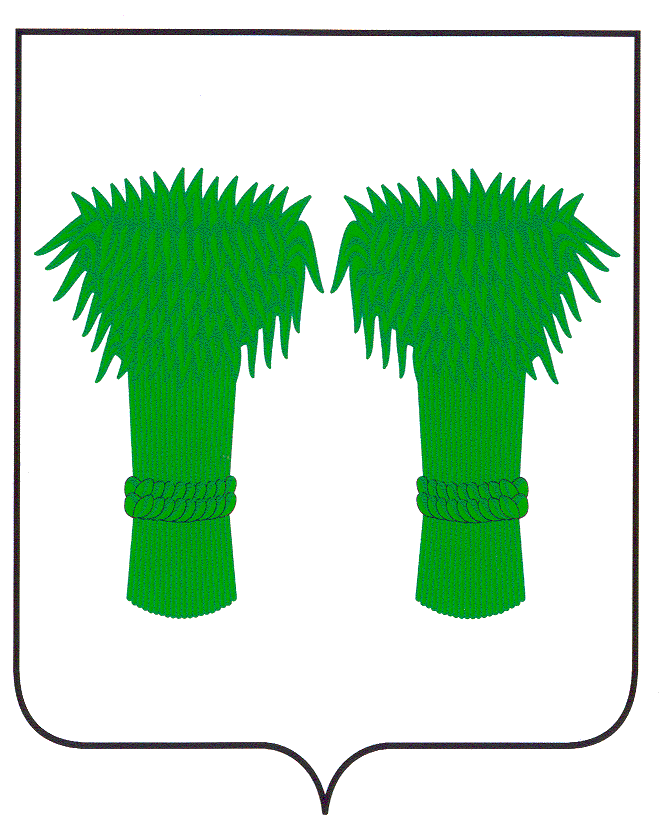 МУНИЦИПАЛЬНЫЙВЕСТНИК                                     информационный бюллетеньОфициальное издание районного Собрания депутатов иадминистрации Кадыйского муниципального районаРОССИЙСКАЯ ФЕДЕРАЦИЯКОСТРОМСКАЯ ОБЛАСТЬАДМИНИСТРАЦИЯ КАДЫЙСКОГО МУНИЦИПАЛЬНОГО РАЙОНАПОСТАНОВЛЕНИЕот   «10» апреля   2019 года                                                                                                                                            № 128Об утверждении муниципальной программы«Переселение граждан из аварийного жилищного фондана территории Кадыйского муниципального района Костромской области на 2019-2025 годы»                В соответствии с Федеральным законом от 21 июля 2007 года № 185-ФЗ «О Фонде содействия реформированию жилищно-коммунального хозяйства», в целях получения финансовой поддержки за счет средств государственной корпорации - Фонда содействия реформированию жилищно-коммунального хозяйства на переселение граждан из аварийного жилищного фонда, руководствуясь Уставом Кадыйского муниципального района  Костромской области, администрация Кадыйского муниципального района п о с т а н о в л я е т:            1.  Утвердить прилагаемую муниципальную программу «Переселение граждан из аварийного жилищного фонда на территории Кадыйского муниципального района Костромской области на 2019-2025 годы».Контроль за исполнением настоящего постановления возложить на первого заместителя главы администрации Кадыйского муниципального района.Настоящее постановление вступает в силу со дня его официального опубликования.Глава администрацииКадыйского муниципального района   В.В.Зайцев                                                                Приложение к постановлению администрацииКадыйского муниципального районаКостромской областиот «10»  апреля 2019 г. № 128Муниципальная программа«Переселение граждан из аварийного жилищного фондана территории Кадыйского муниципального района Костромской области на 2019-2025 годы»Глава 1. Паспорт муниципальной программы «Переселение граждан из аварийного жилищного фонда на территории Кадыйского муниципального района Костромской области на 2019-2025 годы».1. Основанием для разработки программы является Федеральный закон от 21 июля 2007 года № 185-ФЗ «О Фонде содействия реформированию жилищно-коммунального хозяйства» (далее - Федеральный закон от 21 июля 2007 года № 185-ФЗ).2. Наименование программы: муниципальная программа "Переселение граждан из аварийного жилищного фонда на территории Кадыйского муниципального района Костромской области на 2019-2025 годы" (далее - Программа).3. Заказчик Программы: администрация Кадыйского муниципального района Костромской области.4. Разработчик Программы: администрация Кадыйского муниципального района Костромской области.5. Основные цели Программы:1) финансовое и организационное обеспечение переселения граждан из аварийных многоквартирных домов;2) создание безопасных и благоприятных условий проживания граждан;3) повышение качества реформирования жилищно-коммунального хозяйства.6. Сроки реализации Программы: 2019-2025 годы.Программа реализуется в 1этап:1) 1 января 2022 года - 31 декабря 2022 года (год участия, установлен в соответствии с областной адресной программой «Переселение граждан из аварийного жилищного фонда на территории Костромской области на 2019-2025 годы»);7. Перечень основных мероприятий Программы:1) приобретение жилых помещений в многоквартирных домах (в том числе в многоквартирных домах, строительство которых не завершено, включая многоквартирные дома, строящиеся (создаваемые) с привлечением денежных средств граждан и (или) юридических лиц) или в домах, указанных в пункте 2 части 2 статьи 49 Градостроительного кодекса Российской Федерации, строительство таких домов, а также выплата лицам, в чьей собственности находятся жилые помещения, входящие в аварийный жилищный фонд, выкупной цены за изымаемые жилые помещения в соответствии со статьей 32 Жилищного кодекса Российской Федерации;2) переселение граждан из многоквартирных домов, признанных аварийными, подлежащими сносу в связи с физическим износом в процессе их эксплуатации.8. Исполнители Программы и основных мероприятий:1) департамент строительства, жилищно-коммунального хозяйства и топливно-энергетического комплекса Костромской области;2) органы местного самоуправления муниципальных образований Кадыйского муниципального района Костромской области.9. Объемы и источники финансирования Программы.Общий объем финансирования в 2019-2025 годах – 5 201 585,2 рублей, в том числе: средства государственной корпорации - Фонда содействия реформированию жилищно-коммунального хозяйства (далее - Фонд реформирования ЖКХ) – 5 149 573,22 рубля, средства бюджета Костромской области – 52 011,98 рублей. Распределение средств по источникам финансирования указано в таблице № 1.Таблица № 110. Распределение денежных средств по источникам финансирования представлено в приложении № 1 к настоящей Программе.11. Ожидаемые конечные результаты: снос или реконструкция 1 аварийного многоквартирного дома и переселение 9 человек.12. Система организации контроля за исполнением Программы: Фонд реформирования ЖКХ, администрация Костромской области, Костромская областная Дума.Глава 2. Основные цели и задачи программы13. Основные цели Программы:1) финансовое и организационное обеспечение переселения граждан из аварийных многоквартирных домов;2) создание безопасных и благоприятных условий проживания граждан;3) повышение качества реформирования жилищно-коммунального хозяйства.14. Основные задачи Программы:1) финансовое и организационное обеспечение переселения граждан из аварийных многоквартирных домов, собственники жилых помещений в которых приняли единогласное решение участвовать в региональной программе по переселению граждан, при условии выполнения органами местного самоуправления определенных Федеральным законом от 21 июля 2007 года № 185-ФЗ показателей реформирования жилищно-коммунального хозяйства;2) создание безопасных и благоприятных условий проживания граждан, повышение качества реформирования жилищно-коммунального хозяйства, формирование эффективных механизмов управления жилищным фондом, внедрение ресурсосберегающих технологий;3) снос до 1 сентября 2025 года аварийного жилищного фонда, не подлежащего реконструкции;4) улучшение внешнего облика городов и населенных пунктов Кадыйского муниципального района Костромской области;5) достижение целевых показателей Программы.15. За период реализации Программы планируется переселить из аварийного жилья 9 человек. Данные о количестве человек, подлежащих переселению, приведены в таблице № 2.Таблица № 2Глава 3. Перечень муниципальных образований, участвующих в программе16. В Программу вошли муниципальные образования Кадыйского муниципального района  Костромской области, указанные в таблице № 3 настоящей главы, выполнившие по состоянию на 1 января 2017 года условия, предусмотренные статьей 14 Федерального закона от 21 июля 2007 года № 185-ФЗ:Таблица № 3Глава 4. Перечень многоквартирных домов, признанных аварийными и подлежащих сносу17. Перечень многоквартирных домов, признанных аварийными до 1 января 2017 года, приведен в приложении № 2 к настоящей Программе. В данный перечень включены аварийные многоквартирные дома, признанные таковыми в установленном порядке межведомственными комиссиями муниципальных образований до 1 января 2017 года, в отношении которых планируется предоставление финансовой поддержки на переселение граждан из аварийного жилищного фонда.18. В перечень жилищного фонда, признанного в установленном порядке на 1 января 2017 года аварийным, входит 1 многоквартирный дом, расселяемая площадь составляет 166,6  кв. м, в котором проживает 9 человек. Глава 5. Обоснование объема средств на реализацию программы19. При определении объема средств на переселение граждан из аварийного жилищного фонда стоимость затрат первоначально складывалась из стоимости жилья, приобретаемого на рынке у застройщиков многоквартирных домов, рассчитанной исходя из общей площади аварийных жилых помещений (для приобретения равнозначных по общей площади жилых помещений) и предельной стоимости 1 кв. м общей площади жилья (в соответствии с Приказом Министерства строительства и жилищно-коммунального хозяйства Российской Федерации от 19 декабря 2018 года № 822/пр "О показателях средней рыночной стоимости одного квадратного метра общей площади жилого помещения по субъектам Российской Федерации на 1 квартал 2019 года»), приобретаемого на рынке в 2019-2025 годах, составлявшей 31 222,00 рублей, с индексацией в последующие годы.План реализации мероприятий по переселению граждан из аварийного жилищного фонда, признанного таковым до 1 января 2017 года, по способам переселения, представлен в приложении № 3 к настоящей Программе.Глава 6. Планируемые показатели выполнения программы20. При выполнении Программы планируется переселение 9 человек из 5 помещений площадью 166,6 кв. м, ликвидация 1 многоквартирного аварийного дома. Планируемые показатели переселения граждан из аварийного жилищного фонда, признанного таковым до 1 января 2017 года приведены в приложении № 4 к настоящей Программе.Глава 7. Сроки реализации программы21. Мероприятия по переселению граждан из аварийных многоквартирных домов, предусмотренные Программой, планируется завершить до 1 сентября 2025 года.Приложениек постановлению администрацииКадыйского муниципального районаКостромской областиот «10» апреля 2019 г. № 128Муниципальная программа «Переселение граждан из аварийного жилищного фонда на территории Кадыйского муниципального района Костромской области на 2019-2025 годы»Глава 1. Паспорт муниципальной программы «Переселение граждан из аварийного жилищного фонда на территории Кадыйского муниципального района Костромской области на 2019-2025 годы».1. Основанием для разработки программы является Федеральный закон от 21 июля 2007 года № 185-ФЗ «О Фонде содействия реформированию жилищно-коммунального хозяйства» (далее - Федеральный закон от 21 июля 2007 года № 185-ФЗ).2. Наименование программы: муниципальная программа "Переселение граждан из аварийного жилищного фонда на территории Кадыйского муниципального района Костромской области на 2019-2025 годы" (далее - Программа).3. Заказчик Программы: администрация Кадыйского муниципального района Костромской области.4. Разработчик Программы: администрация Кадыйского муниципального района Костромской области.5. Основные цели Программы:1) финансовое и организационное обеспечение переселения граждан из аварийных многоквартирных домов;2) создание безопасных и благоприятных условий проживания граждан;3) повышение качества реформирования жилищно-коммунального хозяйства.6. Сроки реализации Программы: 2019-2025 годы.Программа реализуется в 1этап:1) 1 января 2022 года - 31 декабря 2022 года (год участия, установлен в соответствии с областной адресной программой «Переселение граждан из аварийного жилищного фонда на территории Костромской области на 2019-2025 годы»);7. Перечень основных мероприятий Программы:1) приобретение жилых помещений в многоквартирных домах (в том числе в многоквартирных домах, строительство которых не завершено, включая многоквартирные дома, строящиеся (создаваемые) с привлечением денежных средств граждан и (или) юридических лиц) или в домах, указанных в пункте 2 части 2 статьи 49 Градостроительного кодекса Российской Федерации, строительство таких домов, а также выплата лицам, в чьей собственности находятся жилые помещения, входящие в аварийный жилищный фонд, выкупной цены за изымаемые жилые помещения в соответствии со статьей 32 Жилищного кодекса Российской Федерации;2) переселение граждан из многоквартирных домов, признанных аварийными, подлежащими сносу в связи с физическим износом в процессе их эксплуатации.8. Исполнители Программы и основных мероприятий:1) департамент строительства, жилищно-коммунального хозяйства и топливно-энергетического комплекса Костромской области;2) органы местного самоуправления муниципальных образований Кадыйского муниципального района Костромской области.9. Объемы и источники финансирования Программы.Общий объем финансирования в 2019-2025 годах – 5 201 585,2 рублей, в том числе: средства государственной корпорации - Фонда содействия реформированию жилищно-коммунального хозяйства (далее - Фонд реформирования ЖКХ) – 5 149 573,22 рубля, средства бюджета Костромской области – 52 011,98 рублей. Распределение средств по источникам финансирования указано в таблице № 1.Таблица № 110. Распределение денежных средств по источникам финансирования представлено в приложении № 1 к настоящей Программе.11. Ожидаемые конечные результаты: снос или реконструкция 1 аварийного многоквартирного дома и переселение 9 человек.12. Система организации контроля за исполнением Программы: Фонд реформирования ЖКХ, администрация Костромской области, Костромская областная Дума.Глава 2. Основные цели и задачи программы13. Основные цели Программы:1) финансовое и организационное обеспечение переселения граждан из аварийных многоквартирных домов;2) создание безопасных и благоприятных условий проживания граждан;3) повышение качества реформирования жилищно-коммунального хозяйства.14. Основные задачи Программы:1) финансовое и организационное обеспечение переселения граждан из аварийных многоквартирных домов, собственники жилых помещений в которых приняли единогласное решение участвовать в региональной программе по переселению граждан, при условии выполнения органами местного самоуправления определенных Федеральным законом от 21 июля 2007 года № 185-ФЗ показателей реформирования жилищно-коммунального хозяйства;2) создание безопасных и благоприятных условий проживания граждан, повышение качества реформирования жилищно-коммунального хозяйства, формирование эффективных механизмов управления жилищным фондом, внедрение ресурсосберегающих технологий;3) снос до 1 сентября 2025 года аварийного жилищного фонда, не подлежащего реконструкции;4) улучшение внешнего облика городов и населенных пунктов Кадыйского муниципального района Костромской области;5) достижение целевых показателей Программы.15. За период реализации Программы планируется переселить из аварийного жилья 9 человек. Данные о количестве человек, подлежащих переселению, приведены в таблице № 2.Таблица № 2Глава 3. Перечень муниципальных образований, участвующих в программе16. В Программу вошли муниципальные образования Кадыйского муниципального района Костромской области, указанные в таблице № 3 настоящей главы, выполнившие по состоянию на 1 января 2017 года условия, предусмотренные статьей 14 Федерального закона от 21 июля 2007 года № 185-ФЗ:Таблица № 3Глава 4. Перечень многоквартирных домов, признанных аварийными и подлежащих сносу17. Перечень многоквартирных домов, признанных аварийными до 1 января 2017 года, приведен в приложении № 2 к настоящей Программе. В данный перечень включены аварийные многоквартирные дома, признанные таковыми в установленном порядке межведомственными комиссиями муниципальных образований до 1 января 2017 года, в отношении которых планируется предоставление финансовой поддержки на переселение граждан из аварийного жилищного фонда.18. В перечень жилищного фонда, признанного в установленном порядке на 1 января 2017 года аварийным, входит 1 многоквартирный дом, расселяемая площадь составляет 166,6 кв. м, в котором проживает 9 человек.Глава 5. Обоснование объема средств на реализацию программы19. При определении объема средств на переселение граждан из аварийного жилищного фонда стоимость затрат первоначально складывалась из стоимости жилья, приобретаемого на рынке у застройщиков многоквартирных домов, рассчитанной исходя из общей площади аварийных жилых помещений (для приобретения равнозначных по общей площади жилых помещений) и предельной стоимости 1 кв. м общей площади жилья (в соответствии с Приказом Министерства строительства и жилищно-коммунального хозяйства Российской Федерации от 19 декабря 2018 года № 822/пр "О показателях средней рыночной стоимости одного квадратного метра общей площади жилого помещения по субъектам Российской Федерации на 1 квартал 2019 года»), приобретаемого на рынке в 2019-2025 годах, составлявшей 31 222,00 рублей, с индексацией в последующие годы.План реализации мероприятий по переселению граждан из аварийного жилищного фонда, признанного таковым до 1 января 2017 года, по способам переселения, представлен в приложении № 3 к настоящей Программе.Глава 6. Планируемые показатели выполнения программы20. При выполнении Программы планируется переселение 9 человек из 5 помещений площадью 166,6 кв. м, ликвидация 1 многоквартирного аварийного дома. Планируемые показатели переселения граждан из аварийного жилищного фонда, признанного таковым до 1 января 2017 года приведены в приложении № 4 к настоящей Программе.Глава 7. Сроки реализации программы21. Мероприятия по переселению граждан из аварийных многоквартирных домов, предусмотренные Программой, планируется завершить до 1 сентября 2025 года.Приложение № 1к муниципальной программе "Переселение граждан из аварийного жилищного фонда на территории Кадыйского муниципального района Костромской области на 2019-2025 годы"План мероприятий по переселению граждан из аварийного жилищного фонда, признанного таковым до 1 января 2017 годаГлава Кадыйского муниципального района/Подпись//Расшифровка подписи/МП" ____ " __________________ 20 ___ годаПриложение № 2к муниципальной программе "Переселение граждан из аварийного жилищного фонда на территории Кадыйского муниципального района Костромской области на 2019-2025 годы"Перечень многоквартирных домов, признанных аварийными до 1 января 2017 годаПриложение № 3к муниципальной программе "Переселение граждан из аварийного жилищного фонда на территории Кадыйского муниципального района Костромской области на 2019-2025 годы"План реализации мероприятий по переселению граждан из аварийного жилищного фонда, признанного таковым до 1 января 2017 года, по способам переселенияПриложение № 4к муниципальной программе "Переселение граждан из аварийного жилищного фонда на территории Кадыйского муниципального района Костромской области на 2019-2025 годы"Планируемые показатели переселения граждан из аварийного жилищного фонда, признанного таковым до 1 января 2017 годаРОССИЙСКАЯ  ФЕДЕРАЦИЯКОСТРОМСКАЯ ОБЛАСТЬАДМИНИСТРАЦИЯ КАДЫЙСКОГО МУНИЦИПАЛЬНОГО РАЙОНАПОСТАНОВЛЕНИЕ  «  12 »апреля  2019 г.                                                                                                                                                                 №  136Об утверждении персонального состава районной трехсторонней комиссии порегулированию социально-трудовыхотношенийВ соответствии с Трудовым кодексом Российской Федерации, Федеральным законом от 6 октября 2003 года N 131-ФЗ "Об общих принципах организации местного самоуправления в Российской Федерации", Законом Костромской области от 22.11.2005 N 333 "О наделении органов местного самоуправления отдельными государственными полномочиями по решению вопросов в сфере трудовых отношений", Законом Костромской области от 19 мая 2004 года N 190-ЗКО "О социальном партнерстве в сфере труда в Костромской области", руководствуясь Уставом Кадыйского муниципального района Костромской области, администрация Кадыйского муниципального районапостановляет:1.Утвердить состав районной трехсторонней  комиссии по     регулированию           социально-трудовых отношений в Кадыйском муниципальном районе Костромской области(Приложение).2.Признать утратившим силу постановление администрации Кадыйского  муниципального района  от 30мая 2018года №152 «Об утверждении персонального состава трехсторонней комиссии по регулированию социально-трудовых отношений».3.Настоящее постановление вступает в силу со дня его опубликования.Глава администрацииКадыйского муниципального района        В.В. Зайцев.                                                                                           Приложение СОСТАВрайонной трехсторонней комиссии по регулированию социально – трудовых отношений Кадыйского муниципального районаСмирнов М.С., первый заместитель главы администрации  муниципального района, координатор комиссииЧлены комиссии :1.Со стороны администрации Кадыйского муниципального районаБубенова Т.Ю., заместитель главы администрации Кадыйского муниципального района по социальным вопросам, координатор со стороны администрацииПоспелова Н.А., заместитель главы администрации Кадыйского муниципального района Ершов А.Н., юрист  администрации  Кадыйского муниципального района Смирнова Т.И., ведущий эксперт по трудовым отношениям администрации муниципального района2.Со стороны профсоюзных организацийКопылова Е.В., председатель  координационного совета профсоюзов Кадыйского муниципального района, координатор со стороны профсоюзов(по согласованию)ОпекуноваА.А., председатель  первичной  профсоюзной организации  администрации Кадыйского муниципального района (по согласованию)Горячева Т.Н., председатель    профсоюзной организации  отдела по делам культуры, туризма,  молодежи и  спорта администрации Кадыйского муниципального района (по согласованию)Кузьмичева Н.В.,председатель  первичной  профсоюзной организации  ОГКУ «Кадыйское лесничество»  (по согласованию)3.Со стороны работодателейИндивидуальный предприниматель Котельникова М.В., координатор со стороны  работодателей ( по согласованию)Антонова М.Л., начальник отдела образования администрации Кадыйского муниципального района Нечаева В.Ф., главный врач ОГБУЗ Кадыйская районная больница(по согласованию)Цветкова Ю.Г., директор ОГБУ Кадыйский ПНИ ( по согласованию)Источники финансирования расходованияОбъем финансовых ресурсов, руб.121. Всего за 2019-2025 годы, в том числе:5 201 585,21) государственная корпорация - Фонд содействия реформированию ЖКХ5 149 573,222) областной бюджет52 011,982. Всего за  2022 год, в том числе:5 201 585,21) Фонд реформирования ЖКХ5 149 573,222) областной бюджет52 011,98№ п/пНаименование муниципального образования Костромской областиЧеловекСемей1234 2022 год 2022 год1Вёшкинское сельское поселение Кадыйского муниципального района Костромской области95№ п/пНаименование муниципального образованияКритерии приоритета для включения в региональную программу1231)Вёшкинское сельское поселениеКадыйский муниципальный район3 жилых помещения в аварийном многоквартирном доме являются муниципальной собственностью,  2 помещения принадлежат собственникамИсточники финансирования расходованияОбъем финансовых ресурсов, руб.121. Всего за 2019-2025 годы, в том числе:5 201 585,21) государственная корпорация - Фонд содействия реформированию ЖКХ5 149 573,222) областной бюджет52 011,982. Всего за 2022 год, в том числе:5 201 585,21) Фонд реформирования ЖКХ5 149 573,222) областной бюджет52 011,98№ п/пНаименование муниципального образования Костромской областиЧеловекСемей12342022 год2022 год1Вёшкинское сельское поселение Кадыйского муниципального района Костромской области95№ п/пНаименование муниципального образованияКритерии приоритета для включения в региональную программу1231)Вёшкинское сельское поселение Кадыйский муниципальный район3 жилых помещения в аварийном многоквартирном доме являются муниципальной собственностью, 2 помещения принадлежат собственникам№ п/пНаименование муниципального образованияЧисло жителей, планируемых к переселениюКоличество расселяемых жилых помещенийКоличество расселяемых жилых помещенийКоличество расселяемых жилых помещенийРасселяемая площадь жилых помещенийРасселяемая площадь жилых помещенийРасселяемая площадь жилых помещенийИсточники финансирования программыИсточники финансирования программыИсточники финансирования программыИсточники финансирования программыСправочно: Расчетная сумма экономии бюджетных средствСправочно: Расчетная сумма экономии бюджетных средствСправочно: Расчетная сумма экономии бюджетных средствСправочно: Возмещение части стоимости жилых помещенийСправочно: Возмещение части стоимости жилых помещенийСправочно: Возмещение части стоимости жилых помещений№ п/пНаименование муниципального образованияЧисло жителей, планируемых к переселениюВсегов том числев том числеВсегов том числев том числеВсего:в том числе:в том числе:в том числе:Всего:в том числе:в том числе:Всего:в том числе:в том числе:№ п/пНаименование муниципального образованияЧисло жителей, планируемых к переселениюВсегоСобственность гражданМуниципальная собственностьВсегособственность гражданмуниципальная собственностьВсего:за счет средств Фондаза счет средств бюджета субъекта Российской Федерацииза счет средств местного бюджетаВсего:за счет переселения граждан по договору о развитии застроенной территорииза счет переселения граждан в свободный муниципальный жилищный фондВсего:за счет средств собственников жилых помещенийза счет средств иных лиц (инвестор а по ДРЗТ)№ п/пНаименование муниципального образованиячел.ед.ед.ед.кв.мкв.мкв.мруб.руб.руб.руб.руб.руб.руб.руб.руб.руб.12345678910111213141516171819Всего по программе переселения, в рамках которой предусмотрено финансирование за счет средств Фонда. в т.ч.:9523166,6084,7081,905 201 585,205 149 573,2252 011,980,000,000,000,000,000,000,00Всего по этапу 2022 года9523166,6084,7081,905 201 585,205 149 573,2252 011,980,000,000,000,000,000,000,001Итого по Кадыйский муниципальный район9523166,6084,7081,905 201 585,205 149 573,2252 011,980,000,000,000,000,000,000,00№ п/пНаименование муниципального образованияАдрес многоквартирного домаГод ввода дома в эксплуатациюДата признания многоквартирного дома аварийнымСведения об аварийном жилищном фонде, подлежащем расселению до 1 сентября 2025 годаПланируемая дата окончания переселения№ п/пНаименование муниципального образованияАдрес многоквартирного домагоддатаплощадь, кв.мколичество человекдата12345678По программе переселения 2019 – 2025 гг., в рамках которой предусмотрено финансирование за счет средств Фонда, в том числе:По программе переселения 2019 – 2025 гг., в рамках которой предусмотрено финансирование за счет средств Фонда, в том числе:По программе переселения 2019 – 2025 гг., в рамках которой предусмотрено финансирование за счет средств Фонда, в том числе:хх166,609хИтого по Кадыйскому муниципальному районуИтого по Кадыйскому муниципальному районуИтого по Кадыйскому муниципальному районухх166,609х1п Вёшкап. Вёшка, ул. Островская, д. 23198416.05.2016166,60931.12.2024№ п/пНаименование муниципального образованияВсего расселяемая площадь жилых помещенийРасселение в рамках программы, не связанное с приобретением жилых помещений и связанное с приобретением жилых помещений без использования бюджетных средствРасселение в рамках программы, не связанное с приобретением жилых помещений и связанное с приобретением жилых помещений без использования бюджетных средствРасселение в рамках программы, не связанное с приобретением жилых помещений и связанное с приобретением жилых помещений без использования бюджетных средствРасселение в рамках программы, не связанное с приобретением жилых помещений и связанное с приобретением жилых помещений без использования бюджетных средствРасселение в рамках программы, не связанное с приобретением жилых помещений и связанное с приобретением жилых помещений без использования бюджетных средствРасселение в рамках программы, связанное с приобретением жилых помещений за счет бюджетных средствРасселение в рамках программы, связанное с приобретением жилых помещений за счет бюджетных средствРасселение в рамках программы, связанное с приобретением жилых помещений за счет бюджетных средствРасселение в рамках программы, связанное с приобретением жилых помещений за счет бюджетных средствРасселение в рамках программы, связанное с приобретением жилых помещений за счет бюджетных средствРасселение в рамках программы, связанное с приобретением жилых помещений за счет бюджетных средствРасселение в рамках программы, связанное с приобретением жилых помещений за счет бюджетных средствРасселение в рамках программы, связанное с приобретением жилых помещений за счет бюджетных средствРасселение в рамках программы, связанное с приобретением жилых помещений за счет бюджетных средствРасселение в рамках программы, связанное с приобретением жилых помещений за счет бюджетных средствРасселение в рамках программы, связанное с приобретением жилых помещений за счет бюджетных средств№ п/пНаименование муниципального образованияВсего расселяемая площадь жилых помещенийВсего:в том числе:в том числе:в том числе:в том числе:Всего:Всего:Всего:в том числе:в том числе:в том числе:в том числе:в том числе:в том числе:в том числе:в том числе:№ п/пНаименование муниципального образованияВсего расселяемая площадь жилых помещенийВсего:Выкуп жилых помещений у собственниковВыкуп жилых помещений у собственниковДоговор о развитии застроенной территорииПереселение в свободный жилищный фондВсего:Всего:Всего:Строительство домовСтроительство домовПриобретение жилых помещений у застройщиков, в т.ч.:Приобретение жилых помещений у застройщиков, в т.ч.:Приобретение жилых помещений у застройщиков, в т.ч.:Приобретение жилых помещений у застройщиков, в т.ч.:Приобретение жилых помещений у лиц, не являющихся застройщикамиПриобретение жилых помещений у лиц, не являющихся застройщиками№ п/пНаименование муниципального образованияВсего расселяемая площадь жилых помещенийВсего:Выкуп жилых помещений у собственниковВыкуп жилых помещений у собственниковДоговор о развитии застроенной территорииПереселение в свободный жилищный фондВсего:Всего:Всего:Строительство домовСтроительство домовв строящихся домахв строящихся домахв домах, введенных в эксплуатациюв домах, введенных в эксплуатациюПриобретение жилых помещений у лиц, не являющихся застройщикамиПриобретение жилых помещений у лиц, не являющихся застройщиками№ п/пНаименование муниципального образованияВсего расселяемая площадь жилых помещенийРасселяемая площадьРасселяемая площадьСтоимостьРасселяемая площадьРасселяемая площадьРасселяемая площадьПриобретаемая площадьСтоимостьПриобретаемая площадьСтоимостьПриобретаемая площадьСтоимостьПриобретаемая площадьСтоимостьПриобретаемая площадьСтоимость№ п/пНаименование муниципального образованиякв. мкв. мкв. мруб.кв.мкв.мкв. мкв. мруб.кв. мруб.кв. мруб.кв. мруб.кв. мруб.12345678910111213141516171819Всего по программе переселения, в рамках которой предусмотрено финансирование за счет средств Фонда. в т.ч.:166,6084,7084,702 644 503,400,000,0081,9081,902 557 081,800,000,000,000,000,000,0081,902 557 081,80Всего по этапу 2022 года166,6084,7084,702 644 503,400,000,0081,9081,902 557 081,800,000,000,000,000,000,0081,902 557 081,801Итого по Кадыйский муниципальный район166,6084,7084,702 644 503,400,000,0081,9081,902 557 081,800,000,000,000,000,000,0081,902 557 081,80№ п/пНаименование муниципального образованияРасселяемая площадьРасселяемая площадьРасселяемая площадьРасселяемая площадьРасселяемая площадьРасселяемая площадьРасселяемая площадьРасселяемая площадьКоличество переселяемых жителейКоличество переселяемых жителейКоличество переселяемых жителейКоличество переселяемых жителейКоличество переселяемых жителейКоличество переселяемых жителейКоличество переселяемых жителейКоличество переселяемых жителей№ п/пНаименование муниципального образования2019 г.2020 г.2021 г.2022 г.2023 г.2024 г.2025 г.Всего2019 г.2020 г.2021 г.2022 г.2023 г.2024 г.2025 г.Всего№ п/пНаименование муниципального образованиякв.мкв.мкв.мкв.мкв.мкв.мкв.мкв.мчелчелчелчелчелчелчелчел123456789101112131415161718Всего по этапу 2022 годаxxx166,600,00xx166,60xxx90xx91Итого по Кадыйскому муниципальному районуxxx166,600,00xx166,60xxx90xx9к постановлению администрации Кадыйского муниципального района « 12  »апреля 2019 г   № 136Информационный бюллетень выходит не реже 1 раза в квартал.Тираж 10 экземпляров.Учредители: Собрание депутатов и администрация Кадыйского муниципального района.Адрес: 157980 Костромская область п. Кадый ул. Центральная д. 3; тел./факс (49442) 3-40-08 .